ПРОТОКОЛ № _____Доп. Вр.                    в пользу                                           Серия 11-метровых                    в пользу                                            Подпись судьи : _____________________ /_________________________ /ПредупрежденияУдаленияПредставитель принимающей команды: ______________________ / _____________________ Представитель команды гостей: _____________________ / _________________________ Замечания по проведению игры ______________________________________________________________________________________________________________________________________________________________________________________________________________________________________________________________________________________________________________________________________________________________________________________________________________________________________________________________________________________________________________________________Травматические случаи (минута, команда, фамилия, имя, номер, характер повреждения, причины, предварительный диагноз, оказанная помощь): _________________________________________________________________________________________________________________________________________________________________________________________________________________________________________________________________________________________________________________________________________________________________________________________________________________________________________Подпись судьи:   _____________________ / _________________________Представитель команды: ______    __________________  подпись: ___________________    (Фамилия, И.О.)Представитель команды: _________    _____________ __ подпись: ______________________                                                             (Фамилия, И.О.)Лист травматических случаевТравматические случаи (минута, команда, фамилия, имя, номер, характер повреждения, причины, предварительный диагноз, оказанная помощь)_______________________________________________________________________________________________________________________________________________________________________________________________________________________________________________________________________________________________________________________________________________________________________________________________________________________________________________________________________________________________________________________________________________________________________________________________________________________________________________________________________________________________________________________________________________________________________________________________________________________________________________________________________________________________________________________________________________________________________________________________________________________________________________________________________________________________________________________________________________________________________________________________________________________________________________________________________________________________________________________________________________________________________________________________________________________________________________________________________________________________________________Подпись судьи : _________________________ /________________________/ 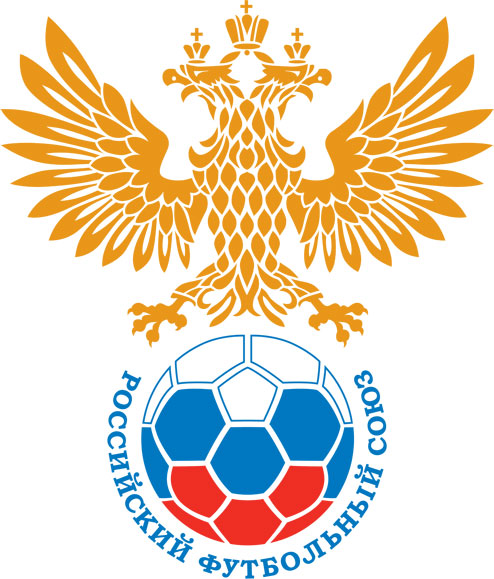 РОССИЙСКИЙ ФУТБОЛЬНЫЙ СОЮЗМАОО СФФ «Центр»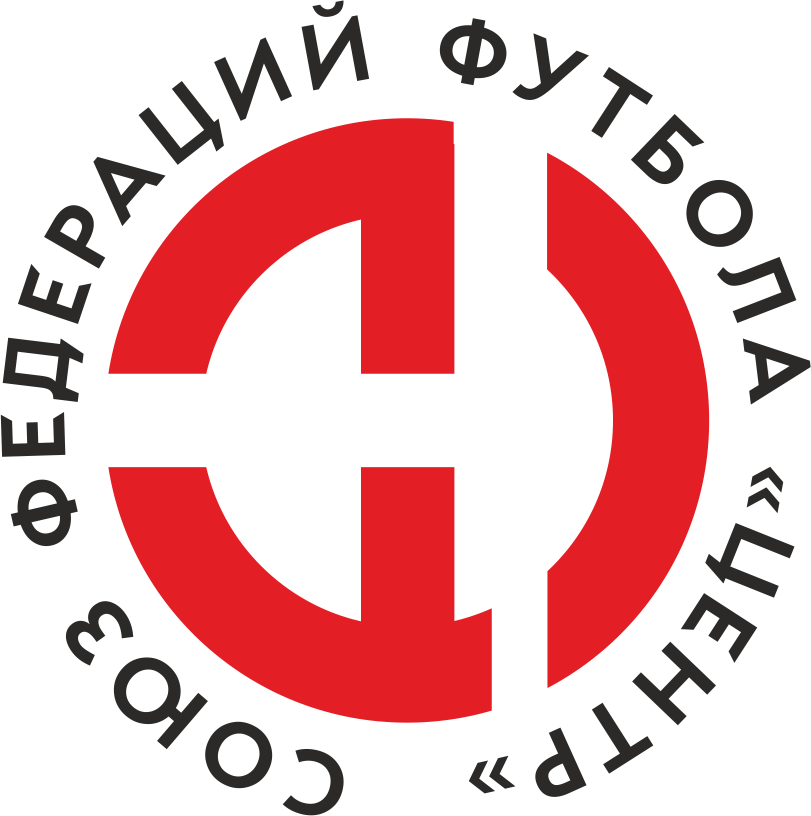    Первенство России по футболу среди команд III дивизиона, зона «Центр» _____ финала Кубка России по футболу среди команд III дивизиона, зона «Центр»Стадион «Динамо» (Брянск)Дата:30 апреля 2024Динамо-Брянск-М (Брянск)Динамо-Брянск-М (Брянск)Динамо-Брянск-М (Брянск)Динамо-Брянск-М (Брянск)Александр (Дятьково)Александр (Дятьково)команда хозяевкоманда хозяевкоманда хозяевкоманда хозяевкоманда гостейкоманда гостейНачало:14:00Освещение:естественноеестественноеКоличество зрителей:600Результат:1:2в пользуАлександр (Дятьково)1 тайм:1:1в пользуничьяСудья:Злыднев Сергей  (Брянск)кат.1 кат.1 помощник:Макеенков Артур (Брянск)кат.1 кат.2 помощник:Гавриленко Антон (Брянск)кат.1 кат.Резервный судья:Резервный судья:Брухно Тимофейкат.2 кат.Инспектор:Голубовский Алексей Юрьевич (Смоленск)Голубовский Алексей Юрьевич (Смоленск)Голубовский Алексей Юрьевич (Смоленск)Голубовский Алексей Юрьевич (Смоленск)Делегат:СчетИмя, фамилияКомандаМинута, на которой забит мячМинута, на которой забит мячМинута, на которой забит мячСчетИмя, фамилияКомандаС игрыС 11 метровАвтогол1:0Артем КарпекинДинамо-Брянск-М (Брянск)61:1Андрей ГречишкоАлександр (Дятьково)161:2Андрей КахрамановАлександр (Дятьково)50Мин                 Имя, фамилия                          КомандаОснованиеРОССИЙСКИЙ ФУТБОЛЬНЫЙ СОЮЗМАОО СФФ «Центр»РОССИЙСКИЙ ФУТБОЛЬНЫЙ СОЮЗМАОО СФФ «Центр»РОССИЙСКИЙ ФУТБОЛЬНЫЙ СОЮЗМАОО СФФ «Центр»РОССИЙСКИЙ ФУТБОЛЬНЫЙ СОЮЗМАОО СФФ «Центр»РОССИЙСКИЙ ФУТБОЛЬНЫЙ СОЮЗМАОО СФФ «Центр»РОССИЙСКИЙ ФУТБОЛЬНЫЙ СОЮЗМАОО СФФ «Центр»Приложение к протоколу №Приложение к протоколу №Приложение к протоколу №Приложение к протоколу №Дата:30 апреля 202430 апреля 202430 апреля 202430 апреля 202430 апреля 2024Команда:Команда:Динамо-Брянск-М (Брянск)Динамо-Брянск-М (Брянск)Динамо-Брянск-М (Брянск)Динамо-Брянск-М (Брянск)Динамо-Брянск-М (Брянск)Динамо-Брянск-М (Брянск)Игроки основного составаИгроки основного составаЦвет футболок: Белые       Цвет гетр: БелыеЦвет футболок: Белые       Цвет гетр: БелыеЦвет футболок: Белые       Цвет гетр: БелыеЦвет футболок: Белые       Цвет гетр: БелыеНЛ – нелюбительНЛОВ – нелюбитель,ограничение возраста НЛ – нелюбительНЛОВ – нелюбитель,ограничение возраста Номер игрокаЗаполняется печатными буквамиЗаполняется печатными буквамиЗаполняется печатными буквамиНЛ – нелюбительНЛОВ – нелюбитель,ограничение возраста НЛ – нелюбительНЛОВ – нелюбитель,ограничение возраста Номер игрокаИмя, фамилияИмя, фамилияИмя, фамилия16Александр Гришаев Александр Гришаев Александр Гришаев 3Матвей Зимонин (к)Матвей Зимонин (к)Матвей Зимонин (к)НЛОВ6Даниил Фомичев Даниил Фомичев Даниил Фомичев 2Максим Кулешов Максим Кулешов Максим Кулешов 15Роман Самсоненко Роман Самсоненко Роман Самсоненко 20Никита Страхов Никита Страхов Никита Страхов 22Николай Сидорчук Николай Сидорчук Николай Сидорчук 11Никита Черняков Никита Черняков Никита Черняков 13Богдан Зятенков Богдан Зятенков Богдан Зятенков 7Илья Емельянов Илья Емельянов Илья Емельянов НЛОВ10Артем Карпекин Артем Карпекин Артем Карпекин Запасные игроки Запасные игроки Запасные игроки Запасные игроки Запасные игроки Запасные игроки 1Александр ШатухоАлександр ШатухоАлександр Шатухо9Максим КовзиковМаксим КовзиковМаксим КовзиковНЛОВ18Егор СайгушевЕгор СайгушевЕгор СайгушевНЛ19Дмитрий КотовДмитрий КотовДмитрий Котов17Дмитрий СолнышкинДмитрий СолнышкинДмитрий Солнышкин8Андрей ЩепановАндрей ЩепановАндрей Щепанов4Александр АфанасенкоАлександр АфанасенкоАлександр Афанасенко5Роман ПадушинРоман ПадушинРоман Падушин14Ростислав ЛукьяновРостислав ЛукьяновРостислав ЛукьяновТренерский состав и персонал Тренерский состав и персонал Фамилия, имя, отчествоФамилия, имя, отчествоДолжностьДолжностьТренерский состав и персонал Тренерский состав и персонал 1Руслан Николаевич УсиковГлавный тренерГлавный тренерТренерский состав и персонал Тренерский состав и персонал 2Максим Сергеевич ИсаковТренерТренер3Дмитрий Вячеславович ДурневТренер вратарейТренер вратарей4Леонид Васильевич ГончаровАдминистраторАдминистратор5Владимир Иванович СиницкийВрачВрач67ЗаменаЗаменаВместоВместоВместоВышелВышелВышелВышелМинМинСудья: _________________________Судья: _________________________Судья: _________________________11Николай СидорчукНиколай СидорчукНиколай СидорчукЕгор СайгушевЕгор СайгушевЕгор СайгушевЕгор Сайгушев464622Илья ЕмельяновИлья ЕмельяновИлья ЕмельяновДмитрий КотовДмитрий КотовДмитрий КотовДмитрий Котов4646Подпись Судьи: _________________Подпись Судьи: _________________Подпись Судьи: _________________33Артем КарпекинАртем КарпекинАртем КарпекинДмитрий СолнышкинДмитрий СолнышкинДмитрий СолнышкинДмитрий Солнышкин7474Подпись Судьи: _________________Подпись Судьи: _________________Подпись Судьи: _________________44Роман СамсоненкоРоман СамсоненкоРоман СамсоненкоАлександр АфанасенкоАлександр АфанасенкоАлександр АфанасенкоАлександр Афанасенко777755Богдан ЗятенковБогдан ЗятенковБогдан ЗятенковМаксим КовзиковМаксим КовзиковМаксим КовзиковМаксим Ковзиков868666Никита ЧерняковНикита ЧерняковНикита ЧерняковАндрей ЩепановАндрей ЩепановАндрей ЩепановАндрей Щепанов878777        РОССИЙСКИЙ ФУТБОЛЬНЫЙ СОЮЗМАОО СФФ «Центр»        РОССИЙСКИЙ ФУТБОЛЬНЫЙ СОЮЗМАОО СФФ «Центр»        РОССИЙСКИЙ ФУТБОЛЬНЫЙ СОЮЗМАОО СФФ «Центр»        РОССИЙСКИЙ ФУТБОЛЬНЫЙ СОЮЗМАОО СФФ «Центр»        РОССИЙСКИЙ ФУТБОЛЬНЫЙ СОЮЗМАОО СФФ «Центр»        РОССИЙСКИЙ ФУТБОЛЬНЫЙ СОЮЗМАОО СФФ «Центр»        РОССИЙСКИЙ ФУТБОЛЬНЫЙ СОЮЗМАОО СФФ «Центр»        РОССИЙСКИЙ ФУТБОЛЬНЫЙ СОЮЗМАОО СФФ «Центр»        РОССИЙСКИЙ ФУТБОЛЬНЫЙ СОЮЗМАОО СФФ «Центр»Приложение к протоколу №Приложение к протоколу №Приложение к протоколу №Приложение к протоколу №Приложение к протоколу №Приложение к протоколу №Дата:Дата:30 апреля 202430 апреля 202430 апреля 202430 апреля 202430 апреля 202430 апреля 2024Команда:Команда:Команда:Александр (Дятьково)Александр (Дятьково)Александр (Дятьково)Александр (Дятьково)Александр (Дятьково)Александр (Дятьково)Александр (Дятьково)Александр (Дятьково)Александр (Дятьково)Игроки основного составаИгроки основного составаЦвет футболок: Красные   Цвет гетр:  КрасныеЦвет футболок: Красные   Цвет гетр:  КрасныеЦвет футболок: Красные   Цвет гетр:  КрасныеЦвет футболок: Красные   Цвет гетр:  КрасныеНЛ – нелюбительНЛОВ – нелюбитель,ограничение возрастаНЛ – нелюбительНЛОВ – нелюбитель,ограничение возрастаНомер игрокаЗаполняется печатными буквамиЗаполняется печатными буквамиЗаполняется печатными буквамиНЛ – нелюбительНЛОВ – нелюбитель,ограничение возрастаНЛ – нелюбительНЛОВ – нелюбитель,ограничение возрастаНомер игрокаИмя, фамилияИмя, фамилияИмя, фамилия53Вадим Гербик Вадим Гербик Вадим Гербик 6Анж Дигбе (Ален Жиль Сауа) Анж Дигбе (Ален Жиль Сауа) Анж Дигбе (Ален Жиль Сауа) 7Андрей Ефимчук Андрей Ефимчук Андрей Ефимчук 9Вадим Минич (к)Вадим Минич (к)Вадим Минич (к)13Андрей Гречишко Андрей Гречишко Андрей Гречишко 20Никита Косенко Никита Косенко Никита Косенко 24Артём Шильчиков Артём Шильчиков Артём Шильчиков 25Никита Новиков Никита Новиков Никита Новиков 44Александр Рюмкин Александр Рюмкин Александр Рюмкин 77Андрей Кахраманов Андрей Кахраманов Андрей Кахраманов 84Алексей Берлиян Алексей Берлиян Алексей Берлиян Запасные игроки Запасные игроки Запасные игроки Запасные игроки Запасные игроки Запасные игроки 1Максим ЛиманМаксим ЛиманМаксим Лиман98Дмитрий ЖаровДмитрий ЖаровДмитрий Жаров4Павел ТитовПавел ТитовПавел Титов5Мирослав ПрозоровМирослав ПрозоровМирослав Прозоров14Всеволод БычковВсеволод БычковВсеволод Бычков32Кирилл ГапоновКирилл ГапоновКирилл Гапонов94Богдан ЦупенковБогдан ЦупенковБогдан Цупенков33Владислав ГагаринВладислав ГагаринВладислав Гагарин21Александр СапожковАлександр СапожковАлександр Сапожков45Андрей ЧекмасовАндрей ЧекмасовАндрей Чекмасов23Андрей ЧекмасовАндрей ЧекмасовАндрей ЧекмасовТренерский состав и персонал Тренерский состав и персонал Фамилия, имя, отчествоФамилия, имя, отчествоДолжностьДолжностьТренерский состав и персонал Тренерский состав и персонал 1Игорь Анатольевич ХорошевСтарший тренерСтарший тренерТренерский состав и персонал Тренерский состав и персонал 2Владислав Юрьевич ТитовТренерТренер3Александр Сергеевич СемёновПрезидентПрезидент4Владимир Валентинович ЕлисеевАдминистраторАдминистратор567Замена Замена ВместоВместоВышелМинСудья : ______________________Судья : ______________________11Андрей ГречишкоАндрей ГречишкоВсеволод Бычков7122Артём ШильчиковАртём ШильчиковПавел Титов79Подпись Судьи : ______________Подпись Судьи : ______________Подпись Судьи : ______________33Андрей КахрамановАндрей КахрамановКирилл Гапонов90+Подпись Судьи : ______________Подпись Судьи : ______________Подпись Судьи : ______________44556677        РОССИЙСКИЙ ФУТБОЛЬНЫЙ СОЮЗМАОО СФФ «Центр»        РОССИЙСКИЙ ФУТБОЛЬНЫЙ СОЮЗМАОО СФФ «Центр»        РОССИЙСКИЙ ФУТБОЛЬНЫЙ СОЮЗМАОО СФФ «Центр»        РОССИЙСКИЙ ФУТБОЛЬНЫЙ СОЮЗМАОО СФФ «Центр»   Первенство России по футболу среди футбольных команд III дивизиона, зона «Центр» _____ финала Кубка России по футболу среди футбольных команд III дивизиона, зона «Центр»       Приложение к протоколу №Дата:30 апреля 2024Динамо-Брянск-М (Брянск)Александр (Дятьково)команда хозяевкоманда гостей